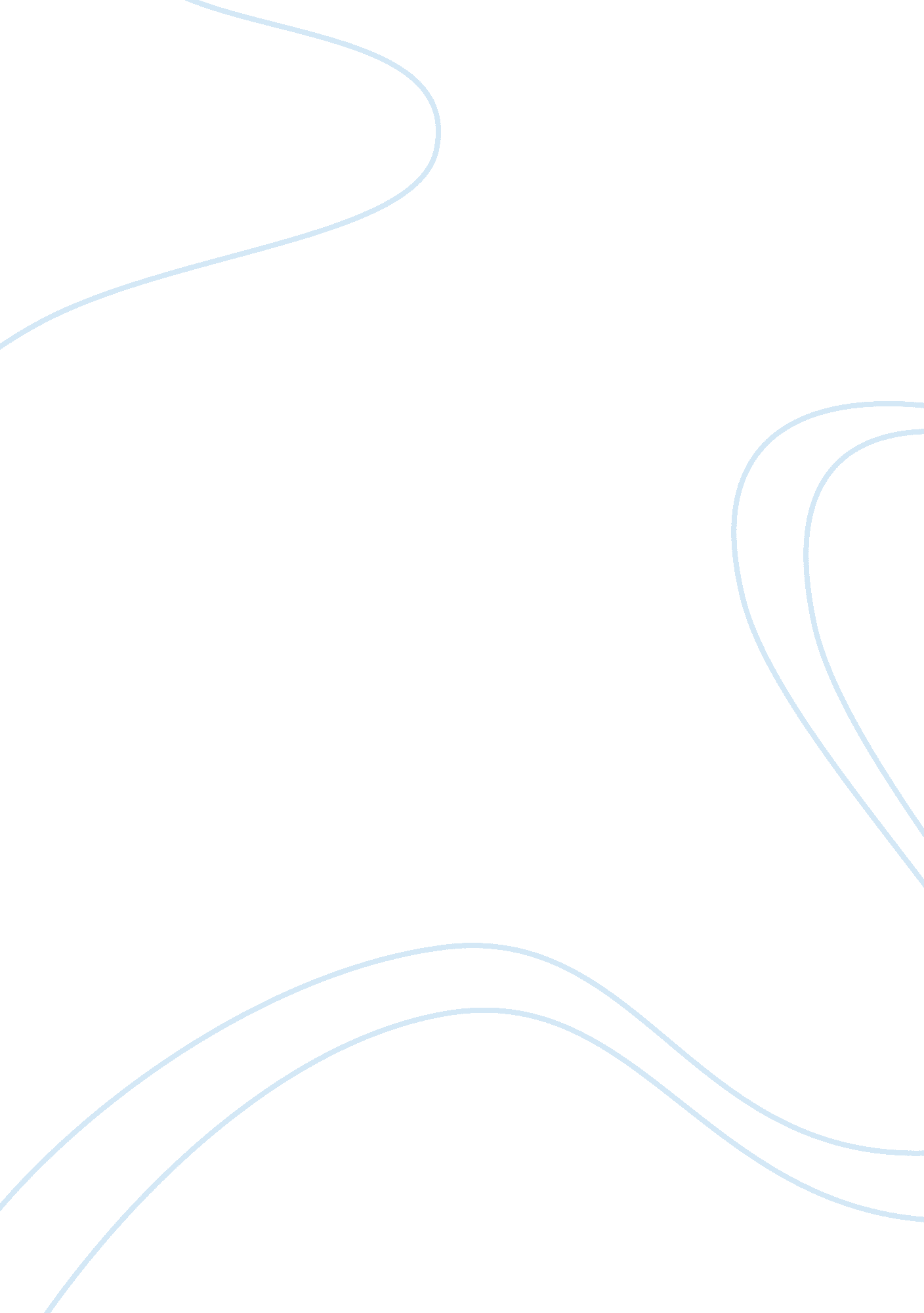 Titanic filmArt & Culture, Artists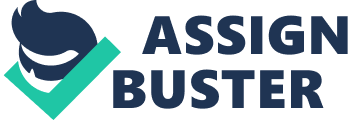 ﻿Movie: TITANIC 
Year: 1997 
Producer: James Cameron, Jon Landau, Rae Sanchini 
Director: James Cameron 
Writer: James Cameron 
Cinematographer: Russell Carpenter 
Starring: Leonardo DiCaprio (Jack Dawson), Kate Winslet (Rose DeWitt Bukater), Billy Zane (Caledon ‘ Cal’Hockley), Glory Stuart (Old Rose). 
Theme statement: Titanic tells you a sacrificial love story in the backdrop of the disaster that happened to Titanic on its very first voyage. Directed by visionary James Cameron, ‘ Beauty’ is one of the most elegant themes of the movie. Beauty here refers to the creation. Each scene, irrespective of the situation, you would be swept of your feet, seeing its beauty. 
A typical example of mere creation would be the scene which shows the ships logo. The movie opens with a sepia tone scene of the first voyage of the ship. Slowly as the camera covers the entire ship, it shows that TITANIC is the most elegant, grandest and beautiful ship to be ever made on the face of the earth. It shows how majestically it floats in the mighty Atlantic Ocean, even the smoke churning out of the tall smoke towers on the top of the ship, and with the most soulful hymns, to add icing over the cake. She simply becomes the metaphor for Eden, sailing in the ocean of blue. Slowly we see the title, ‘ TITANIC’, which appears over dark waters, which eventually speaks of her story, in the same way as Eden, as she will also fall into the darkness of the water. 
‘ I’m flying’. This happens to be the most beautiful and memorable scene in this movie. Who could ever forget the scene when Jack and Rose stands on the most front tip of the mighty ship, and opens their arms wide, and feel like they are flying. Everything was perfect in this scene, the sun setting, the beautiful hymns of ‘ Every Night In My Dreams’, Rose’s clothes and hair symbolising her freedom, which she is beginning to move into, and the words that she says, “ I Trust You”, to Jack. These aspects make it one of the most beautiful romantic scenes in the history of Hollywood. 
Titanic would not have becoming the movie what it is today, without its spectacular music. The background scores, the theme songs, they just increase the beauty of the movie. The soundtrack was beautifully composed by James Horner, and it included the epic song ‘ My Heart Will Go On’ by Celine Dion. ‘ Hymn to the sea’ is a musical hymn used in the movie, which basically tells the entire story of Titanic. 
Next is the colour of the movie. The movie has different colours in different situations. It uses a variation of dark, sepia, and bright colours throughout the movie, each showing different emotions of the movie. The ship is introduced to us in a sepia tone, showing how majestic it is. The dance sequence is shown in a very bright colour showing the happy emotions of Jack and Rose. These are the examples to name a few. 
Beauty and creation is present in the entire movie, making it a visual treat to your eyes. 
Works Cited 
Janet, Maslin (1997) Film Review: A Spectacle As Sweeping As The Sea. Retrieved May 1 2011. From http://movies. nytimes. com/movie/review? res= 9B0DE7DB113FF93AA25751C1A961958260 